2020 FORM 4 TERM 1 ENRTY EXAMSF0RM 4 CHEMISTRY PP2MARKING SCHEME.Q √1Sharp/ constant melting point and boiling point.ii) Melting point – lower the M.P √ 1  Boiling point – raises the b.p√ 1b)   B – Melting √1       D - Condensation√1ii) Sublimation √1iii) Iodine √ ½ Ammonium chloride √ ½                Any two 1mk.Solid ice √ ½ Iron (III) chloride√Aluminum chloride √  ½ iv) Exothermic √ ½ Involves heat loss ½ a) Nitrogen gas√ 1b) i)Carbon (iv) oxide gas√1ii)Oxygen gas√1iii)  Nitrogen√1c) To remove/absorb water vapour or dry / drying agent.d)i) 2 NaOH(Aq) +CO2(g)                               Na2CO3(S)+H2O (L)√1ii)3Mg (s) +N2 (g)                              Mg3N2(S)√1Penalize ½ if state symbols miss/wrongPenalize fully if not balanced.e) Brown solid changes to black√1Brown copper metal oxidized/ reacts with oxygen to form copper (II) oxide (black)f) - Argon- Neon                  Any one. (1mk) - Helium 3	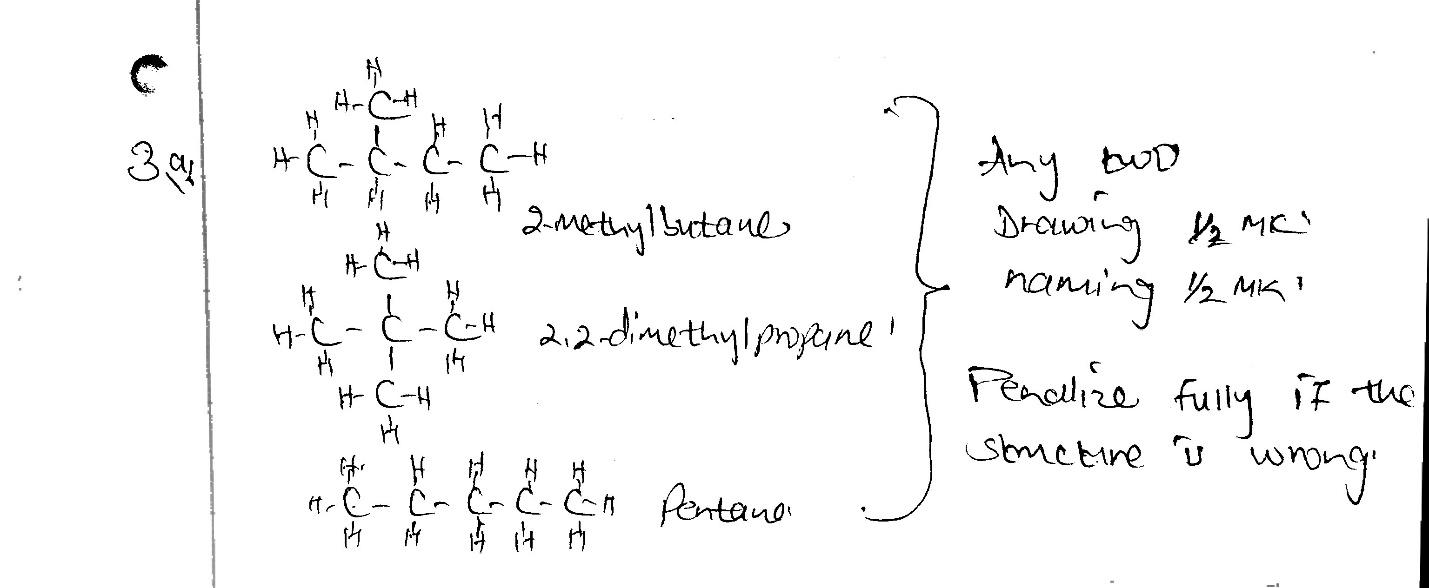 	Any two 	Drawing ½mk	Naming ½mk	Penalize fully if the structure is	wrongb    J- Hydrogenation√1      K –Bromination/Halogenation √1      T-Polymerisation√1(ii) J-Hydrogen gas √ ½        K-  Bromine gas √ ½ (iii)  U-carbon (IV) Oxides gas √1W chloroethane √ 1  S – Polyethene√  1Y – Sodium propanoate√ 1C) CH2CH2  √ 1   burns with a yellow sooty flame while CH3CH3 √1 burns with a blue non- sooty flame.4 a) C and T (Mark tied to the two elements)      b) J – has five energy levels/ highest number of energy levels.      c)    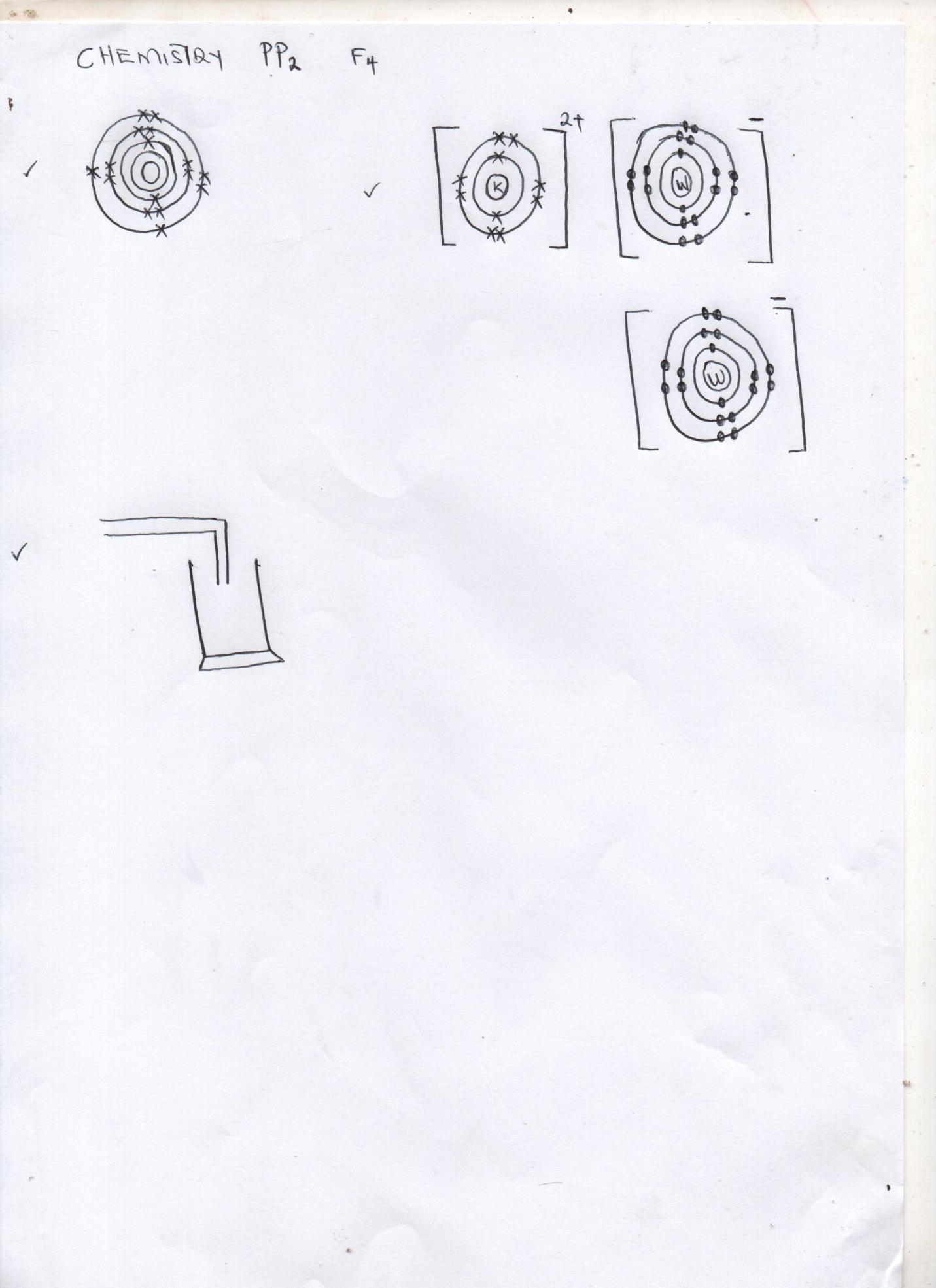         d) i) Y -2,8,8,2 √ 1                   W – 2,8,7√1   e)  Period 3       should be shown on the gridGroup 5           otherwise penalize  fully   f)  M √ g)  K W2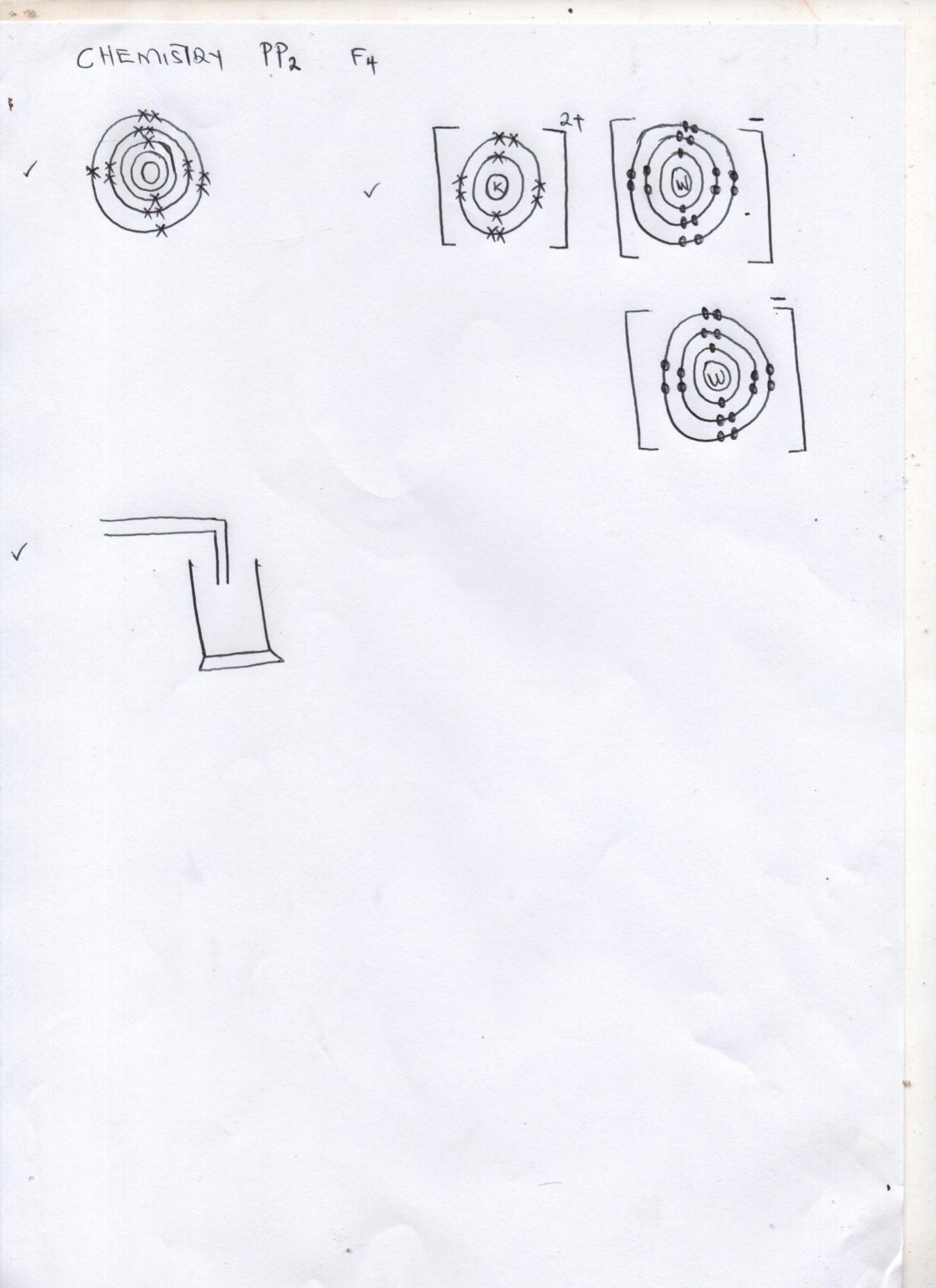 h. K has a smaller √ ½ atomic radius than X     K   has more √ ½ protons in the nucleus which increase the nucleus force of attraction √ ½ (higher nuclear charge) hence the electrons on the energy levels are strongly attracted towards the nucleus.5  (i) 2 Pb (NO3)2(S)         Heat          2 PbO(s) +4 NO2 (g) + O2Penalize ½ mk if state symbols miss /wrongPenalize fully if not balanced(ii) Sodium nitrite√ ½     Sodium nitrate √ ½ (iii) Charcoal glow red hot √1(iv) To absorb Carbon (IV) oxide gas formed√1(v) Carbon (II) oxide gas √1b) i) Nitrogen gas – fractional distillation of liquid air√ 1Hydrogen gas – Electrolysis of brineCracking of hydrocarbonWater gas√ 1(ii) Catalyst P platinum/ platinum – rhodium √ 1 b) Gas M – Nitrogen (II) Oxide √ 1 c) Liquid   F – water √ 1 (iii) 4NH3 +5O2     platinum              4NO(g) + 6H 2O (1)iv)  4 NO2 (g) +2H2O(l)+O2(g)                                                     4 HNO3(aq)v) – Manufacture of nitrate fertilizers, synthetic fibre, dyes, drugs, explosives,Purification of metals 								(Any one 1 mk).6. (a) (i) solid W – Sodium sulphite           (ii) Dropping funnel    (b)Drying agent         (c)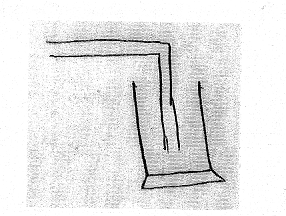 d  Yellow  iron (III) sulphate  solution √1 turned pale green sulphur (IV) oxide gas reduced iron (III) ions to iron (II) ions√1.e) Na2SO3(S) + 2HCl(aq)                         2 NaCl(aq)+SO2(g)  + H2O(l)moles of HCl 2 moles                        1000 cm3 50  cm3√ (1 mk) = 0.1moles Mole ratio  Hcl  :  SO2                       2     :  1 √ ½ Moles of SO2  =  = 0.05moles1Mole                         24dm3 oles                   ?                 = 1.2dm3√ ½½j)  - to make calcium hydrogen sulphite used to bleach wood pulp in the manufacture of paper  -   as a fumigant  -  as a preservative in jam and fruit juices					(Any two)7(a) (i)	A-Concentrated hydrochloric acid   (1mk)	B-water   (1mk)(ii)	Calcium oxide/CaO   (1mk)(iii)	to absorb unreacted/excess chlorine   (1mk)(iv)	2KMnO4(S)+ 16HCl (aq)                   2KCl (aq)+ 2MnCl(aq) + 8H2O(l) + 5Cl2(g)    (1mk)(v)	Solid C sublimes  (1mk) hence collects on the cooler place away from heating.(vi)	(AlCl3)n=267    ½mk(27 + 35.5 x 3)n = 267n  =  = 2M.F. = (AlCl3)2 = Al2Cl6       ½mk(b)(i)	- bleaching agent in pulp 	-Used as herbicides        		Any one     (1mk)(ii)chlorine bleaches by addition of oxygen while sulphur iv oxide    C) Hydrogen chloride gas dissociates in water to form an acidic solution which produces gas with zinc carbonate    (1mk)  while in methylbenzene the gas remains molecular hence the solution has no acidic properties and does not react with zinc carbonate  (1mk)Bleaches by reduction ( 1mk)	 Elements present AlCl2Mass/volumeR.A.M/M.G.V No of molesMole ratio0.67527 = 0.025  = 1                          EF=AlCl3   ½mk   1800cm324000cm3= 0.075    ½mk = 3             ½mk